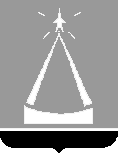 ГЛАВА ГОРОДА ЛЫТКАРИНОМОСКОВСКОЙ ОБЛАСТИПОСТАНОВЛЕНИЕ05.10.2016 № 679-пг.ЛыткариноО внесении изменений в муниципальную программу «Муниципальное управление города Лыткарино»на 2015-2019 годыВ соответствии с Решением Совета депутатов города Лыткарино от 01.09.2016  № 131/14«О внесении изменений и дополнений в Решение Совета депутатов города Лыткарино «Об   утверждении   бюджета  города  Лыткарино на  2016 год и на плановый период 2017 и 2018 годов, в соответствии со статьей 179 Бюджетного кодекса Российской Федерации, Положением о муниципальных программах города Лыткарино, утвержденным постановлением Главы города Лыткарино от 12.09.2013 № 665-п, с учетом заключения Контрольно-счётной палаты города Лыткарино Московской области по результатам проведения финансово-экономической экспертизы № 59 от 26.09.2016, постановляю:1. Внести изменения в муниципальную программу «Муниципальное управление города Лыткарино» на 2015-2019 годы», утвержденную постановлением Главы города Лыткарино от 14.10.2014  № 807-п (прилагаются). 2. Начальнику отдела экономики и перспективного развития  Администрации г.Лыткарино (Демидовой О.Н.) обеспечить опубликование настоящего постановления в установленном порядке и размещение на официальном сайте города Лыткарино в сети «Интернет». 3. Контроль за исполнением настоящего постановления возложить на заместителя  Главы Администрации города Лыткарино Л.С. Иванову.	 Е.В. Серёгин  Приложение к постановлению Главы города Лыткарино от 05.10.2016 № 679-пИзменения в муниципальную программу «Муниципальное управление города Лыткарино» на 2015-2019 годы.Подпрограмму № 7 «Архитектура и градостроительство города Лыткарино» раздела 3 «Планируемые результаты реализации муниципальной программы «Муниципальное управление города Лыткарино» на 2015-2019 годы» изложить в следующей редакции:Подпрограмму № 10 «Создание условий для оказания медицинской помощи на территории города Лыткарино» раздела 3 «Планируемые результаты реализации муниципальной программы «Муниципальное управление города Лыткарино» на 2015-2019 годы» изложить в следующей редакции:Пункт «Источники финансирования муниципальной программы В том числе по годам:» Паспорта муниципальной программы «Муниципальное управление города Лыткарино» на 2015-2019 годы  изложить в следующей редакции:Пункт «Задачи подпрограммы» Паспорта Подпрограммы № 1 «Обеспечивающая подпрограмма» муниципальной программы "Муниципальное управление города Лыткарино" на 2015-2019 годы изложить в следующей редакции:Пункты «Источники финансирования подпрограммы, в том числе по годам:» и «Основное мероприятие 1 «Обеспечение деятельности Администрации города Лыткарино и ее функциональных органов»» Паспорта Подпрограммы № 1 «Обеспечивающая подпрограмма» муниципальной программы "Муниципальное управление города Лыткарино" на 2015-2019 годы изложить в следующей редакции:Пункт «Источники финансирования подпрограммы, в том числе по годам:» Паспорта Подпрограммы № 1 «Обеспечивающая подпрограмма» муниципальной программы "Муниципальное управление города Лыткарино" на 2015-2019 годы дополнить подпунктом «Основное мероприятие 5 «Корректировка списков кандидатов в присяжные заседатели федеральных судов общей юрисдикции в Российской Федерации» следующего содержания:Пункт 1«Основное мероприятие: «Обеспечение деятельности Администрации города Лыткарино и ее функциональных органов», в том числе:» Перечня мероприятий подпрограммы № 1 "Обеспечивающая подпрограмма" муниципальной программы "Муниципальное управление города Лыткарино" на 2015-2019 годы изложить в следующей редакции:Перечень мероприятий подпрограммы №1 «Обеспечивающая подпрограмма» муниципальной программы «Муниципальное управление города Лыткарино» на 2015-2019 годы дополнить пунктом 5 «Основное мероприятие: "Корректировка списков кандидатов в присяжные заседатели федеральных  судов общей юрисдикции в Российской Федерации", в том числе:» следующего содержания:Пункт «Источники финансирования подпрограммы В том числе по годам:» Паспорта Подпрограммы № 2 " Информационно-коммуникационные технологии" муниципальной программы «Муниципальное управление города Лыткарино» на 2015-2019 годы изложить в следующей редакции: Перечень мероприятий Подпрограммы № 2  «Информационно-коммуникационные технологии» муниципальной программы «Муниципальное управление города Лыткарино» на 2015-2019 годы дополнить пунктом 3 «Основное мероприятие: «Внедрение информационных технологий для повышения качества и доступности образовательных услуг населению Московской области», в том числе:» следующего содержания:Графу «Итого» Перечня мероприятий Подпрограммы № 2  «Информационно-коммуникационные технологии» муниципальной программы «Муниципальное управление города Лыткарино» на 2015-2019 годы изложить в следующей редакции:Пункт «Источники финансирования муниципальной подпрограммы В том числе по годам:»  Паспорта Подпрограммы № 3 «Снижение административных барьеров, повышение качества предоставления государственных и муниципальных услуг, в том числе на базе Многофункционального центра предоставления государственных и муниципальных услуг в городе Лыткарино» муниципальной программы «Муниципальное управление города Лыткарино» на 2015-2019 годы изложить в следующей редакции: Пункт 2 «Основное мероприятие: «Расходы на обеспечение деятельности многофункционального центра:» Перечня мероприятий Подпрограммы № 3  «Снижение административных барьеров, повышение качества предоставления государственных и муниципальных услуг, в том числе на базе Многофункционального центра предоставления государственных и муниципальных услуг в городе Лыткарино» муниципальной программы «Муниципальное управление города Лыткарино» на 2015-2019 годы изложить в следующей редакции:Пункт «Источники финансирования подпрограммы В том числе по годам:»  Паспорта Подпрограммы № 4 «Развитие системы информирования населения» муниципальной программы «Муниципальное управление города Лыткарино» на 2015-2019 годы изложить в следующей редакции:Пункт 2 «Основное мероприятие: «Обеспечение населения качественной и достоверной информацией о деятельности органов местного самоуправления, о социально-экономических и общественных процессах, происходящих на территории города Лыткарино:» и пункт 3 «Основное мероприятие: Освещение деятельности органов местного самоуправления в региональных, муниципальных печатных и электронных средствах массовой информации:»  Перечня мероприятий подпрограммы № 4 «Развитие системы информирования населения» муниципальной программы «Муниципальное управление города Лыткарино» на 2015-2019 годы изложить в следующей редакции: Пункт «Источники финансирования подпрограммы В том числе по годам:» Паспорта Подпрограммы № 6 «Развитие муниципальной службы» муниципальной программы «Муниципальное управление города Лыткарино» на 2015-2019 годы изложить в следующей редакции: Пункт 3 «Совершенствование профессионального развития муниципальных служащих:» Перечня мероприятий Подпрограммы № 6 "Развитие муниципальной службы"муниципальной программы «Муниципальное управление города Лыткарино» на 2015-2019 годы изложить в следующей редакции:Пункт «Источники финансирования муниципальной подпрограммы в том числе по годам:» Паспорта подпрограммы № 8  «Развитие земельно-имущественного комплекса в городе Лыткарино» муниципальной программы «Муниципальное управление города Лыткарино» на 2015-2019 годы изложить в следующей редакции: Таблицу «Обоснования финансовых ресурсов, необходимых для реализации мероприятий муниципальной подпрограммы «Развитие земельно-имущественного комплекса в городе Лыткарино» на 2015-2019 годы муниципальной программы «Муниципальное управление города Лыткарино» на 2015-2019 годы изложить в следующей редакции: 	Перечень мероприятий подпрограммы № 8 «Развитие земельно-имущественного комплекса в городе Лыткарино» муниципальной программы «Муниципальное управление города Лыткарино» на 2015-2019 годы изложить в следующей редакции: Пункт «Источники финансирования подпрограммы в том числе по годам:» Паспорта подпрограммы № 10  «Создание условий для оказания медицинской помощи на территории города Лыткарино» муниципальной программы «Муниципальное управление города Лыткарино» на 2015-2019 годы изложить в следующей редакции: Перечень мероприятий муниципальной подпрограммы № 10 «Создание условий для оказания медицинской помощи на территории города Лыткарино» муниципальной программы «Муниципальное управление города Лыткарино» на 2015-2019 годы изложить в следующей редакции: № п/пЗадачи,        
направленные на достижение цели       Показатели,        
характеризующие достижение целиЕдиница       измеренияБазовое значение показателя (на начало реализации программы Планируемое значение показателя по годам реализацииПланируемое значение показателя по годам реализацииПланируемое значение показателя по годам реализацииПланируемое значение показателя по годам реализацииПланируемое значение показателя по годам реализации2015 год2016 год2017 год2018 год2019 год123456789101.Разработка и утверждение архитектурно-планировочных концепций по формированию привлекательного облика города Лыткарино, создание и развитие пешеходных зон и улицНаличие утвержденныхархитектурно-планировочных концепций по формированию привлекательного облика города Лыткарино, создание и развитие пешеходных зон и улицда/нетнетдадададада2.Основное мероприятие:Реализация пешеходной улицы (Архитектурно-планировочной концепции по формированию привлекательного облика города Лыткарино, созданию и развитию пешеходных зон и улиц), в т.ч.:Коэффициент благоустроенных пешеходных улиц и общественных пространствшт.0011112.2.1. Проект пешеходной улицыНаличие проекта пешеходной улицышт.0001112.2.2. Реализация  пешеходной улицыРеализация  пешеходной улицышт.0011112.2.3.Проектирование/ реализация проекта нового облика территории главной улицы (осуществляется в рамках п.п. «Проект пешеходной улицы», «Реализация пешеходной улицы»)Проектирование/реализация проекта нового облика террито-рии главной улицы (осуществ-ляется в рамках п.п. «Проект пешеходной улицы», «Реализа-ция пешеходной улицы»)шт.0011112.2.4.Проектирование/реализация проекта архитектурно-художест-венного освещения (Концепции единой свето-цветовой среды в городе Лыткарино Московской области)Проектирование/реализация проекта архитектурно-худо-жественного освещения (Кон-цепции единой свето-цветовой среды в городе Лыткарино Московской области)шт.0011113.Приведение в надлежащий вид главной улицыКоэффициент приведённых в порядок городских территорийшт.0111114.Предупреждение и пресечение нарушений прав участников долевого строительстваКоличество проблемных объек-тов, по которым нарушены пра-ва участников долевого строи-тельства (в том числе объекты, находящиеся на контроле)единицы0000004.Предупреждение и пресечение нарушений прав участников долевого строительстваВыполнение Планов мероприя-тий по завершению строи-тельства проблемных объектов и обеспечению прав обманутых дольщиковбаллы--55554.Предупреждение и пресечение нарушений прав участников долевого строительстваКоличество обманутых дольщиковчеловек0000005.Предупреждение и пресечение случаев самовольного строи-тельства на территории города Лыткарино Московской областиКоличество снесенных  самовольных построекшт.-333336.Разработка и утверждение Генерального плана развития городского округа Лыткарино Московской областиНаличие утвержденного Генерального плана в городском округе Лыткарино Московской областида/нетдададададада7.Разработка и утверждение Правил землепользования и застройки городского округа Лыткарино Московской областиНаличие утвержденных Правил землепользования и застройки  в городском округе Лыткарино Московской областида/нетдададададада8.Разработка местных нормативов градостроительного проектирования городского округа ЛыткариноНаличие утвержденных   местных нормативов градостроительного проектирования городского округа Лыткаринод/нетнетнетдададада№ п/пЗадачи, 
направленные на достижение целиПоказатели, 
характеризующие достижение целиЕдиница 
измеренияБазовое зна-чение показателя (на 2014 год)Планируемое значение показателя по годам реализацииПланируемое значение показателя по годам реализацииПланируемое значение показателя по годам реализацииПланируемое значение показателя по годам реализацииПланируемое значение показателя по годам реализацииПланируемое значение показателя по годам реализации№ п/пЗадачи, 
направленные на достижение целиПоказатели, 
характеризующие достижение целиЕдиница 
измеренияБазовое зна-чение показателя (на 2014 год)2015 год2016 год2017 год2018 год2019 год2019 годПодпрограмма №10  «Создание условий для оказания медицинской помощи на территории города Лыткарино»Подпрограмма №10  «Создание условий для оказания медицинской помощи на территории города Лыткарино»Подпрограмма №10  «Создание условий для оказания медицинской помощи на территории города Лыткарино»Подпрограмма №10  «Создание условий для оказания медицинской помощи на территории города Лыткарино»Подпрограмма №10  «Создание условий для оказания медицинской помощи на территории города Лыткарино»Подпрограмма №10  «Создание условий для оказания медицинской помощи на территории города Лыткарино»Подпрограмма №10  «Создание условий для оказания медицинской помощи на территории города Лыткарино»Подпрограмма №10  «Создание условий для оказания медицинской помощи на территории города Лыткарино»Подпрограмма №10  «Создание условий для оказания медицинской помощи на территории города Лыткарино»Подпрограмма №10  «Создание условий для оказания медицинской помощи на территории города Лыткарино»Подпрограмма №10  «Создание условий для оказания медицинской помощи на территории города Лыткарино»1.Повышение доступности качества и эффективности медицинской помощиСмертность от дорожно-транспортных происшествийслучаев на 100 тыс. населения1,771,761,751,741,731,731,721.Повышение доступности качества и эффективности медицинской помощиДефицит медицинских кадровпроцент43,443,442,642,642,642,642,61.Повышение доступности качества и эффективности медицинской помощиДоля медицинских работников государственных учреждений здравоохранения муниципального образования, обеспеченных жилыми помещениямипроцент--100,0100,0100,0100,0100,01.Повышение доступности качества и эффективности медицинской помощиДоля обучающихся в муниципальных общеобразовательных учреждениях, прошедших профилактические осмотры с целью раннего выявления лиц, допускающих немедицинское потребление наркотических средств от количества обучающихся с 13 лет в общеобразовательных организациях, подлежащих профосмотрам.процент--100,0100,0100,0100,0100,01.Повышение доступности качества и эффективности медицинской помощиДоля взрослого населения муниципального образования, прошедшего диспансеризацию, от общего числа взрослого населенияпроцент--23,023,023,023,023,0Источники финансирования муниципальной программы В том числе по годам:Расходы  (тыс. рублей)Расходы  (тыс. рублей)Расходы  (тыс. рублей)Расходы  (тыс. рублей)Расходы  (тыс. рублей)Расходы  (тыс. рублей)Источники финансирования муниципальной программы В том числе по годам:Всего2015 год2016 год2017 год2018 год2019 годСредства бюджета г. Лыткарино965 384,9175 630,4219 458,4195 940,5193 095,3181 260,3Средства бюджета Московской области77 895,526 501,519252,010 714,010 714,010 714,0Средства Федерального бюджета16 812,05 371,02969,02 824,02 824,02 824,0Внебюджетные средства1 500,0500,01 000,0000Итого:1 061 592,4208 002,9242 679,4209 478,5206 633,3194 798,3Задачи подпрограммы1.Обеспечение  деятельности  Администрации  города  Лыткарино  и  ее функциональных  органов2. Прочие  общегосударственные  мероприятия3. Обеспечение мобилизационной готовности экономики4. Обеспечение деятельности муниципальных  казенных  учреждений5. Корректировка списков кандидатов в присяжные заседатели федеральных судов общей юрисдикции в Российской ФедерацииИсточники финансирования подпрограммы, в том числе по годам:Расходы (тыс. рублей)Расходы (тыс. рублей)Расходы (тыс. рублей)Расходы (тыс. рублей)Расходы (тыс. рублей)Расходы (тыс. рублей)Источники финансирования подпрограммы, в том числе по годам:Всего2015 год2016 год2017 год2018 год2019 год649 584,9121 635,7138 005,3129 678,9130 132,5130 132,5Средства бюджета города Лыткарино624 035,0115 576,8131 546,3125 334,9125 788,5125 788,5Средства бюджета Московской области11 188,93 138,93 490,01 520,01 520,01 520,0Средства федерального бюджета14 361,02 920,02969,02 824,02 824,02 824,0В том числе:Основное мероприятие 1 «Обеспечение деятельности Администрации города Лыткарино и ее функциональных органов»Основное мероприятие 1 «Обеспечение деятельности Администрации города Лыткарино и ее функциональных органов»Основное мероприятие 1 «Обеспечение деятельности Администрации города Лыткарино и ее функциональных органов»Основное мероприятие 1 «Обеспечение деятельности Администрации города Лыткарино и ее функциональных органов»Основное мероприятие 1 «Обеспечение деятельности Администрации города Лыткарино и ее функциональных органов»Основное мероприятие 1 «Обеспечение деятельности Администрации города Лыткарино и ее функциональных органов»Основное мероприятие 1 «Обеспечение деятельности Администрации города Лыткарино и ее функциональных органов»466 998,1120 356,491 680,484 684,785 138,385 138,3Средства бюджета города Лыткарино441 545,2114 297,585 318,480 340,780 794,380 794,3Средства бюджета Московской области11 188,93 138,93 490,01 520,01 520,01 520,0Средства федерального бюджета14 264,02920,02 872,02 824,02 824,0824,0Основное мероприятие 5 «Корректировка списков кандидатов в присяжные заседатели федеральных судов общей юрисдикции в Российской Федерации»Основное мероприятие 5 «Корректировка списков кандидатов в присяжные заседатели федеральных судов общей юрисдикции в Российской Федерации»Основное мероприятие 5 «Корректировка списков кандидатов в присяжные заседатели федеральных судов общей юрисдикции в Российской Федерации»Основное мероприятие 5 «Корректировка списков кандидатов в присяжные заседатели федеральных судов общей юрисдикции в Российской Федерации»Основное мероприятие 5 «Корректировка списков кандидатов в присяжные заседатели федеральных судов общей юрисдикции в Российской Федерации»Основное мероприятие 5 «Корректировка списков кандидатов в присяжные заседатели федеральных судов общей юрисдикции в Российской Федерации»Основное мероприятие 5 «Корректировка списков кандидатов в присяжные заседатели федеральных судов общей юрисдикции в Российской Федерации»97,00,097,00,00,00,0Средства бюджета города Лыткарино0,00,00,00,00,00,0Средства бюджета Московской области0,00,00,00,00,00,0Средства федерального бюджета97,00,097,00,00,00,0п./п.Мероприятия по реализации подпрограммыИсточник финансированияСрок выполнения мероприятияВсего, тыс. руб.Всего, тыс. руб.Объем финансирования по годам, тыс.руб.Объем финансирования по годам, тыс.руб.Объем финансирования по годам, тыс.руб.Объем финансирования по годам, тыс.руб.Объем финансирования по годам, тыс.руб.Ответственный за выполнение мероприятия подпрограммып./п.Мероприятия по реализации подпрограммыИсточник финансированияСрок выполнения мероприятияВсего, тыс. руб.Всего, тыс. руб.2015 год2016 год2017 год2018 год2019 годОтветственный за выполнение мероприятия подпрограммы123455678910111.Основное  мероприятие: " Обеспечение  деятельности  Администрации  города  Лыткарино  и  ее функциональных  органов",  в том числе:Всего:2015-2019 годы466 998,1466 998,1120 356,491 680,484 684,785 138,385 138,31.Основное  мероприятие: " Обеспечение  деятельности  Администрации  города  Лыткарино  и  ее функциональных  органов",  в том числе:Средства бюджета города Лыткарино2015-2019 годы441 545,2441 545,2114 297,585 318,480 340,780 794,380 794,3Администрация города Лыткарино, Комитет по управлению имуществом города Лыткарино, Управление архитектуры градостроительства и инвестиционной политики города Лыткарино, Финансовое управление города Лыткарино, МКУ «Управление обеспечения деятельности Администрации г. Лыткарино», МКУ «Комитет по торгам г. Лыткарино», МКУ «Комитет по делам культуры, молодежи, спорта и туризма г. Лыткарино»1.Основное  мероприятие: " Обеспечение  деятельности  Администрации  города  Лыткарино  и  ее функциональных  органов",  в том числе:Средства бюджета Московской области2015-2019 годы11 188,911 188,93138,93490,01520,01520,01520,0Администрация города Лыткарино, Комитет по управлению имуществом города Лыткарино1.Основное  мероприятие: " Обеспечение  деятельности  Администрации  города  Лыткарино  и  ее функциональных  органов",  в том числе:Средства федерального бюджета 2015-2019 годы14 264,014 264,02920,02872,02824,02824,02824,0Администрация города Лыткарино1.1."Обеспечение  деятельности  Администрации  города  Лыткарино  и  ее функциональных  органов", из них:Всего:2015-2019 годы389 663,6389 663,695 596,174 969,073 008,973 044,873 044,8Администрация города Лыткарино, Комитет по управлению имуществом города Лыткарино, Управление архитектуры градостроительства и инвестиционной политики города Лыткарино, Финансовое управление города Лыткарино, МКУ «Управление обеспечения деятельности Администрации г. Лыткарино», МКУ «Комитет по торгам г. Лыткарино», МКУ «Комитет по делам культуры, молодежи, спорта и туризма г. Лыткарино»1.1."Обеспечение  деятельности  Администрации  города  Лыткарино  и  ее функциональных  органов", из них:Средства бюджетагородаЛыткарино2015-2019 годы365 908,4365 908,489 666,169 092,869 025,969 061,869 061,8Администрация города Лыткарино, Комитет по управлению имуществом города Лыткарино, Управление архитектуры градостроительства и инвестиционной политики города Лыткарино, Финансовое управление города Лыткарино, МКУ «Управление обеспечения деятельности Администрации г. Лыткарино», МКУ «Комитет по торгам г. Лыткарино», МКУ «Комитет по делам культуры, молодежи, спорта и туризма г. Лыткарино»1.1."Обеспечение  деятельности  Администрации  города  Лыткарино  и  ее функциональных  органов", из них:Средства бюджета Московской области2015-2019 годы10 076,210 076,23 010,03 004,21 354,01 354,01 354,0Администрация города Лыткарино, Комитет по управлению имуществом города Лыткарино1.1."Обеспечение  деятельности  Администрации  города  Лыткарино  и  ее функциональных  органов", из них:Средства федерального бюджета 2015-2019 годы13 679,013 679,02 920,02 872,02 629,02 629,02 629,0Администрация города Лыткарино1.1.1.Обеспечение денежным содержанием, прочими и иными выплатами сотрудников не реже двух раз в месяц в течение года.Обеспечение своевременного перечисления средств во внебюджетные фонды  Российской Федерации в течение года на основании установленных законодательством сроков;Средства бюджета города Лыткарино2015-2019 годы355 692,8355 692,879 450,569 092,869 025,969 061,869 061,8Администрация города Лыткарино, Комитет по управлению имуществом города Лыткарино, Управление архитектуры градостроительства и инвестиционной политики города Лыткарино, Финансовое управление города Лыткарино1.1.2.Обеспечение денежным содержанием, прочими и иными выплатами сотрудников в целях осуществления ими переданных государственных полномочий по временному хранению, комплектованию, учету и использованию архивных документов, относящихся к собственности Московской области и временно хранящихся в муниципальных архивах Московской области не реже двух раз в месяц в течение года.Обеспечение своевременного перечисления средств во внебюджетные фонды Российской Федерации в течение года на основании установленных законодательством сроков;Средства бюджета Московской области2015-2019 годы6 782,06 782,01 360,01 360,01 354,01 354,01 354,0Администрация города Лыткарино1.1.3.Обеспечение денежным содержанием, прочими и иными выплатами сотрудников в целях осуществления ими первичного воинского учета не реже двух раз в месяц в течение года.Обеспечение своевременного перечисления средств во внебюджетные фонды Российской Федерации в течение года на основании установленных законодательством сроков;Средства федерального бюджета  2015-2019 годы13 679,013 679,02 920,02 872,02 629,02 629,02 629,0Администрация города Лыткарино1.1.4.Обеспечение денежным содержанием, прочими и иными выплатами сотрудников в целях осуществления ими переданных государственных полномочий по распоряжению земельными участками, государственная собственность на которые не разграничена, расположенными на территории городского округа, не реже двух раз в месяц в течение года.Обеспечение своевременного перечисления средств во внебюджетные фонды Российской Федерации в течение года на основании установленных законодательством сроков;Средства бюджета Московской области2015-2019 годы3 294,23 294,21 650,01 644,20,00,00,0Комитет по управлению имуществом г.Лыткарино1.1.5.Обеспечение денежным содержанием, прочими и иными выплатами сотрудников не реже двух раз в месяц в течение года.Обеспечение своевременного перечисления средств во внебюджетные фонды Российской Федерации в течение года на основании установленных законодательством сроков;Средства бюджета города Лыткарино2015-2019 годы7 429,77 429,77 429,70,00,00,00,0МКУ «Управление обеспечения деятельности Администрации   г. Лыткарино»1.1.6.Обеспечение денежным содержанием, прочими и иными выплатами сотрудников не реже двух раз в месяц в течение года.Обеспечение своевременного перечисления средств во внебюджетные фонды Российской Федерации в течение года на основании установленных законодательством сроков;Средства бюджета города Лыткарино2015-2019 годы1 207,01 207,01 207,00,00,00,00,0МКУ «Комитет по торгам г. Лыткарино»1.1.7.Обеспечение денежным содержанием, прочими и иными выплатами сотрудников не реже двух раз в месяц в течение года.Обеспечение своевременного перечисления средств во внебюджетные фонды Российской Федерации в течение года на основании установленных законодательством сроков.Средства бюджета города Лыткарино2015-2019 годы1 578,91 578,91 578,90,00,00,00,0МКУ «Комитет по делам культуры, молодежи, спорта и туризма г. Лыткарино»1.2.Материальные затраты, из них:Всего:2015-2019 годы76 737,924 714,324 714,316 569,511 538,911 957,611 957,61.2.Материальные затраты, из них:Средствабюджета города Лыткарино2015-2019 годы75 040,224 585,424 585,416 083,711 177,911 596,611 596,6Администрация города Лыткарино, Комитет по управлению имуществом города Лыткарино, Управление архитектуры градостроительства и инвестиционной политики города Лыткарино, Финансовое управление города Лыткарино, МКУ «Управление обеспечения деятельности Администрации г. Лыткарино», МКУ «Комитет по торгам г. Лыткарино», МКУ «Комитет по делам культуры, молодежи, спорта и туризма г. Лыткарино»1.2.Материальные затраты, из них:Средства бюджета Московской области2015-2019 годы1 112,7128,9128,9485,8166,0166,0166,0Администрация города Лыткарино, Комитет по управлению имуществом г.Лыткарино1.2.Материальные затраты, из них:Средства федерального бюджета2015-2019 годы585,00,00,00,0195,0195,0195,0Администрация города Лыткарино1.2.1.Материальные затраты;Всего:2015-2019 годы52 911,818 581,818 581,811 956,97 218,77 577,27 577,2Администрация города Лыткарино 1.2.1.Материальные затраты;Средства бюджетагорода Лыткарино2015-2019 годы51 633,918 550,918 550,911 792,96 857,77 216,27 216,2Администрация города Лыткарино 1.2.1.Материальные затраты;Средства бюджета Московской области2015-2019 годы692,930,930,9164,0166,0166,0166,0Администрация города Лыткарино 1.2.1.Материальные затраты;Средства федерального бюджета 2015-2019 годы585,00,00,00,0195,0195,0195,0Администрация города Лыткарино 1.2.2.Материальные затраты;Всего:2015-2019 годы8 774,12 253,62 253,61 840,51 480,61 599,71 599,7Комитет по управлению имуществом города Лыткарино1.2.2.Материальные затраты;Средства бюджета города Лыткарино2015-2019 годы8 354,32 155,62 155,61 518,71 480,61 599,71 599,7Комитет по управлению имуществом города Лыткарино1.2.2.Материальные затраты;Средства бюджета Московской области2015-2019 годы419,898,098,0321,80,00,00,0Комитет по управлению имуществом города Лыткарино1.2.3.Материальные затраты;Средства бюджета города Лыткарино2015-2019 годы4 352,2990,8990,8777,7827,5878,1878,1Управление архитектуры градостроительства и инвестиционной политики города Лыткарино1.2.4.Материальные затраты;Средства бюджета города Лыткарино2015-2019 годы10 619,12 807,42 807,41994,42012,11902,61 902,6Финансовое управление города Лыткарино1.2.5Материальные затраты;Средства бюджетагорода Лыткарино2015-2019 годы52,252,252,20,00,00,00,0МКУ «Управление обеспечения деятельности Администрации  г. Лыткарино»1.2.6Материальные затраты;Средства бюджета города Лыткарино2015-2019 годы0,00,00,00,00,00,00,0МКУ «Комитет по торгам г. Лыткарино»1.2.7Материальные затраты;Средства бюджета города Лыткарино2015-2019 годы28,528,528,50,00,00,00,0МКУ «Комитет по делам культуры, молодежи, спорта и туризма г. Лыткарино»1.3.Расчет и своевременная уплата налога на имущество,  из них:Всего:2015-2019 годы596,646,046,0141,9136,9135,9135,9Администрация города Лыткарино, Комитет по управлению имуществом города Лыткарино, Управление архитектуры градостроительства и инвестиционной политики города Лыткарино, Финансовое управление города Лыткарино1.3.Расчет и своевременная уплата налога на имущество,  из них:Средства бюджетагорода Лыткарино2015-2019 годы596,646,046,0141,9136,9135,9135,9Администрация города Лыткарино, Комитет по управлению имуществом города Лыткарино, Управление архитектуры градостроительства и инвестиционной политики города Лыткарино, Финансовое управление города Лыткарино1.3.1.Расчет и своевременная уплата налога на имущество организаций в течение года на основании сроков, установленных законодательными актами;Средства бюджета города Лыткарино2015-2019 годы538,735,035,0128,1125,2125,2125,2Администрация города Лыткарино 1.3.2.Расчет и своевременная уплата налога на имущество организаций в течение года на основании сроков, установленных законодательными актами;Средства бюджета города Лыткарино2015-2019 годы15,04,04,04,03,02,02,0Комитет по управлению имуществом города Лыткарино1.3.3.Расчет и своевременная уплата налога на имущество организаций в течение года на основании сроков, установленных законодательными актами;Средства бюджета города Лыткарино2015-2019 годы32,56,56,56,56,56,56,5Управление архитектуры градостроительства и инвестиционной политики города Лыткарино1.3.4.Расчет и своевременная уплата налога на имущество организаций в течение года на основании сроков, установленных законодательными актами.Средства бюджета города Лыткарино2015-2019 годы10,40,50,53,32,22,22,2Финансовое управление города Лыткарино5.Основное мероприятие: "Корректировка списков кандидатов в присяжные заседатели федеральных  судов общей юрисдикции в Российской Федерации", в том числе:Всего:2016 год97,00,097,00,00,00,0Администрация города Лыткарино5.Основное мероприятие: "Корректировка списков кандидатов в присяжные заседатели федеральных  судов общей юрисдикции в Российской Федерации", в том числе:Средства федерального бюджета2016 год97,00,097,00,00,00,0Администрация города Лыткарино5.1.Материальные затратыСредства федерального бюджета2016  год97,00,097,00,00,00,0Администрация города ЛыткариноИсточники финансирования подпрограммыВ том числе по годам:Расходы (тыс. рублей)Расходы (тыс. рублей)Расходы (тыс. рублей)Расходы (тыс. рублей)Расходы (тыс. рублей)Расходы (тыс. рублей)Источники финансирования подпрограммыВ том числе по годам:Всего2015г.2016г.2017г.2018г.2019г.Средства бюджета г.Лыткарино18 329,41 535,66 005,03 648,83 570,03 570,0Средства бюджета Московской области6 962,5112,56 850,0---Итого:25 291,91 648,112 855,03 648,83570,03 570,0№п/пМероприятия  по реализации подпрограммыПеречень стандартных процедур, обеспечивающих выполнение мероприятия с указанием предельных сроков их исполненияИсточники финансированияСрок исполнения мероприятияВсего (тыс. рублей)Объем финансирования по годам (тыс. рублей)Объем финансирования по годам (тыс. рублей)Объем финансирования по годам (тыс. рублей)Объем финансирования по годам (тыс. рублей)Объем финансирования по годам (тыс. рублей)Ответственный за выполнениемероприятия подпрограммыРезультаты выполнения мероприятий подпрограммыРезультаты выполнения мероприятий подпрограммы№п/пМероприятия  по реализации подпрограммыПеречень стандартных процедур, обеспечивающих выполнение мероприятия с указанием предельных сроков их исполненияИсточники финансированияСрок исполнения мероприятияВсего (тыс. рублей)2015г.2016г.2017г.2018г.2019г.Ответственный за выполнениемероприятия подпрограммыРезультаты выполнения мероприятий подпрограммыРезультаты выполнения мероприятий подпрограммы3. Основное мероприятие: «Внедрение информационных технологий для повышения качества и доступности образовательных услуг населению Московской области», в том числе:Осуществление закупки путем определения поставщика (подрядчика, исполнителя) в течение годаИтого:2016-2019 гг.8 394,00,08 394,00,00,00,0Управление образования города ЛыткариноУправление образования города Лыткарино3. Основное мероприятие: «Внедрение информационных технологий для повышения качества и доступности образовательных услуг населению Московской области», в том числе:Осуществление закупки путем определения поставщика (подрядчика, исполнителя) в течение годаСредства бюджета города Лыткарино2016-2019 гг.1 679,00,01 679,00,00,00,0Управление образования города ЛыткариноУправление образования города Лыткарино3. Основное мероприятие: «Внедрение информационных технологий для повышения качества и доступности образовательных услуг населению Московской области», в том числе:Осуществление закупки путем определения поставщика (подрядчика, исполнителя) в течение годаСредства бюджета Московской области2016-2019 гг.6 715,00,06 715,00,00,00,0Управление образования города ЛыткариноУправление образования города Лыткарино3.1.Обеспечение общеобразовательных организаций современными аппаратно-программными комплексами в соответствии с государственной программой Московской области «Эффективная власть» на 2014-2018 годы, с учетом субсидий из бюджета Московской областиСредства бюджета города Лыткарино2016-2019 гг.1 679,00,01 679,00,00,00,0Управление образования города ЛыткариноУправление образования города Лыткарино3.1.Обеспечение общеобразовательных организаций современными аппаратно-программными комплексами в соответствии с государственной программой Московской области «Эффективная власть» на 2014-2018 годы, с учетом субсидий из бюджета Московской областиСредства бюджета Московской области2016-2019 гг.6 715,00,06 715,00,00,00,0Управление образования города ЛыткариноУправление образования города ЛыткариноИтого:2016-2019 годы25 291,91648,112855,03 648,83570,03570,0Средства бюджета города Лыткарино2016-2019 годы18 329,41535,66005,03 648,83570,03570,0Средства бюджета Московской области2016-2019 годы6 962,5112,56850,0---Источники финансирования подпрограммыВ том числе по годам:Расходы  (тыс. рублей)Расходы  (тыс. рублей)Расходы  (тыс. рублей)Расходы  (тыс. рублей)Расходы  (тыс. рублей)Расходы  (тыс. рублей)Источники финансирования подпрограммыВ том числе по годам:Всего2015 год2016 год2017 год2018 год2019 год122 945,923 962,724 221,424 920,624 920,624 920,6Средства бюджета г.Лыткарино105 701,96 784,724 155,424 920,624 920,624 920,6Средства бюджета Московской области14 793,014 727,066,0---Средства Федерального бюджета2 451,02 451,0----Другие источникиВ случаях, предусмотренных федеральными законами и законами Московской области, финансирование мероприятий программы осуществляется за счет средств бюджетов других уровней и внебюджетных источников.В случаях, предусмотренных федеральными законами и законами Московской области, финансирование мероприятий программы осуществляется за счет средств бюджетов других уровней и внебюджетных источников.В случаях, предусмотренных федеральными законами и законами Московской области, финансирование мероприятий программы осуществляется за счет средств бюджетов других уровней и внебюджетных источников.В случаях, предусмотренных федеральными законами и законами Московской области, финансирование мероприятий программы осуществляется за счет средств бюджетов других уровней и внебюджетных источников.В случаях, предусмотренных федеральными законами и законами Московской области, финансирование мероприятий программы осуществляется за счет средств бюджетов других уровней и внебюджетных источников.В случаях, предусмотренных федеральными законами и законами Московской области, финансирование мероприятий программы осуществляется за счет средств бюджетов других уровней и внебюджетных источников.N п/пМероприятия по реализации муниципальной подпрограммыПеречень стандартных процедур, обеспечивающих выполнение мероприятия, с указанием предельных сроков их исполненияИсточники финансированияСрок исполнения мероприятияВсего (тыс. руб.)Объем финансирования по годам (тыс. руб.)Объем финансирования по годам (тыс. руб.)Объем финансирования по годам (тыс. руб.)Объем финансирования по годам (тыс. руб.)Объем финансирования по годам (тыс. руб.)Ответственный за выполнение мероприятия муниципальной подпрограммыРезультаты выполнения мероприятий муниципальной подпрограммыN п/пМероприятия по реализации муниципальной подпрограммыПеречень стандартных процедур, обеспечивающих выполнение мероприятия, с указанием предельных сроков их исполненияИсточники финансированияСрок исполнения мероприятияВсего (тыс. руб.)2015 год2016 год2017 год2018 год2019 годОтветственный за выполнение мероприятия муниципальной подпрограммыРезультаты выполнения мероприятий муниципальной подпрограммы123456789101112132.Основное мероприятие: «Расходы на обеспечение деятельности многофункционального центра», в том числе:1.Определение объема субсидий на организацию деятельности МФЦ2.Предоставление субсидии  МБУ «МФЦ Лыткарино»Итого2015-2019 гг.120 494,921 511,724 221,424 920,624 920,624 920,6Администрация города ЛыткариноМБУ «МФЦ Лыткарино»2.Основное мероприятие: «Расходы на обеспечение деятельности многофункционального центра», в том числе:1.Определение объема субсидий на организацию деятельности МФЦ2.Предоставление субсидии  МБУ «МФЦ Лыткарино»Средства бюджета города Лыткарино2015-2019 гг.105 701,96 784,724 155,424 920,624 920,624 920,6Администрация города ЛыткариноМБУ «МФЦ Лыткарино»2.Основное мероприятие: «Расходы на обеспечение деятельности многофункционального центра», в том числе:1.Определение объема субсидий на организацию деятельности МФЦ2.Предоставление субсидии  МБУ «МФЦ Лыткарино»Средства бюджета Московской области2015-2019 гг.14 793,014 727,066,00,00,00,0Администрация города ЛыткариноМБУ «МФЦ Лыткарино»2.1.Субсидия на финансовое обеспечение выполнения муниципального задания на оказание муниципальных услуг;Средства бюджета города Лыткарино2015-2019 гг.105 701,96 784,724 155,424 920,624 920,624 920,6Администрация города ЛыткариноМБУ «МФЦ Лыткарино»2.1.Субсидия на финансовое обеспечение выполнения муниципального задания на оказание муниципальных услуг;Средства бюджета Московской области2015-2019 гг.12 010,011 944,066,00,00,00,0Администрация города ЛыткариноМБУ «МФЦ Лыткарино»2.2.Погашение кредиторской задолженности за 2014 годСредства бюджета Московской области2015 г.2 783,02 783,00,00,00,00,0Источники финансирования подпрограммы В том числе по годам:Расходы  (тыс. рублей)Расходы  (тыс. рублей)Расходы  (тыс. рублей)Расходы  (тыс. рублей)Расходы  (тыс. рублей)Расходы  (тыс. рублей)Источники финансирования подпрограммы В том числе по годам:Всего2015 год2016 год2017 год2018 год2019 годСредства бюджета города Лыткарино37 961,08 771,010 407,58 027,55 377,55 377,5Другие источники1 500,0500,01 000,0000Итого:39 461,09 271,011 407,58 027,55 377,55 377,5№п/пМероприятия  по реализации подпрограммыПеречень стандартных процедур, обеспечивающих выполнение мероприятия с указанием предельных сроков их исполненияИсточники финансированияСрок исполнения мероприятияВсего (тыс. рублей)Объем финансирования по годам (тыс. рублей)Объем финансирования по годам (тыс. рублей)Объем финансирования по годам (тыс. рублей)Объем финансирования по годам (тыс. рублей)Объем финансирования по годам (тыс. рублей)Ответственный за выполнение мероприятия подпрограммыРезультаты выполнения мероприятий подпрограммы№п/пМероприятия  по реализации подпрограммыПеречень стандартных процедур, обеспечивающих выполнение мероприятия с указанием предельных сроков их исполненияИсточники финансированияСрок исполнения мероприятияВсего (тыс. рублей)2015г2016г2017г2018г2019гОтветственный за выполнение мероприятия подпрограммыРезультаты выполнения мероприятий подпрограммы2.Основное мероприятие:«Обеспечение населения качественной и достоверной информацией о деятельности органов местного самоуправления, о социально-экономических и общественных процессах, происходящих на территории города Лыткарино», в том числе:Осуществление закупки путем определения поставщика (подрядчика, исполнителя)Всего:2015-2019 гг.4 362,9841,51 013,9902,5802,5802,52.Основное мероприятие:«Обеспечение населения качественной и достоверной информацией о деятельности органов местного самоуправления, о социально-экономических и общественных процессах, происходящих на территории города Лыткарино», в том числе:Осуществление закупки путем определения поставщика (подрядчика, исполнителя)Средства бюджета города Лыткарино2015-2019 гг.4 362,9841,51 013,9902,5802,5802,52.1.Изготовление полиграфической продукции (Буклеты, листовки, плакаты, пригласительные, бланки, открытки, конверты, брошюры, пакеты, календари) и фоторамокОсуществление закупки путем определения поставщика (подрядчика, исполнителя)Всего:2015-2019 гг.2 651,7464,0587,7600,0500,0500,02.1.Изготовление полиграфической продукции (Буклеты, листовки, плакаты, пригласительные, бланки, открытки, конверты, брошюры, пакеты, календари) и фоторамокОсуществление закупки путем определения поставщика (подрядчика, исполнителя)Средства бюджета города Лыткарино2015-2019 гг.464,0453,2600,0500,0500,0МКУ «Управление обеспечения деятельности Администрации города Лыткарино»Изготовление полиграфической продукции. В год: Пригласительные формата А7 – 7200 экз. Бланки формата А4 – 750 экз. Открытки формата ЕВРО – 400 экз. Брошюры формата А5– 10 000 экз. Иная продукция (буклеты формата А5 –1 000экз., листовки формата А6 –550 экз., календари формата А6 –2000 экз., пакеты  формата А4 – 1 000 экз., плакаты формата А3 –3600экз.)–8150 экз.2.1.Изготовление полиграфической продукции (Буклеты, листовки, плакаты, пригласительные, бланки, открытки, конверты, брошюры, пакеты, календари) и фоторамокОсуществление закупки путем определения поставщика (подрядчика, исполнителя)Средства бюджета города Лыткарино2015-2019 гг.-34,5---Администрация города ЛыткариноИзготовление полиграфической продукции. В год: Пригласительные формата А7 – 7200 экз. Бланки формата А4 – 750 экз. Открытки формата ЕВРО – 400 экз. Брошюры формата А5– 10 000 экз. Иная продукция (буклеты формата А5 –1 000экз., листовки формата А6 –550 экз., календари формата А6 –2000 экз., пакеты  формата А4 – 1 000 экз., плакаты формата А3 –3600экз.)–8150 экз.2.1.Изготовление полиграфической продукции (Буклеты, листовки, плакаты, пригласительные, бланки, открытки, конверты, брошюры, пакеты, календари) и фоторамокОсуществление закупки путем определения поставщика (подрядчика, исполнителя)Средства бюджета города Лыткарино2015-2019 гг.-100,0---МБУ «МФЦ Лыткарино»Изготовление полиграфической продукции. В год: Пригласительные формата А7 – 7200 экз. Бланки формата А4 – 750 экз. Открытки формата ЕВРО – 400 экз. Брошюры формата А5– 10 000 экз. Иная продукция (буклеты формата А5 –1 000экз., листовки формата А6 –550 экз., календари формата А6 –2000 экз., пакеты  формата А4 – 1 000 экз., плакаты формата А3 –3600экз.)–8150 экз.2.2.Модернизация официального сайта Администрации города Лыткарино, и публикация муниципальных правовых актов и иной официальной информации на официальном сайте; Осуществление закупки путем определения поставщика (подрядчика, исполнителя) Средства бюджета     города Лыткарино2015-2019 гг.1 623,7300,0423,7300,0300,0300,0Администрация города ЛыткариноОбновление сайта с учетом современных требований2.3.Хостинг официального сайта Администрации города Лыткарино;Осуществление закупки путем определения поставщика (подрядчика, исполнителя)Средства бюджета города Лыткарино2015-2019 гг.12,52,52,52,52,52,5Общий отдел Администрации города ЛыткариноДоступность сайта Администрации для любого пользователя в круглосуточном режиме2.4.Подписка на периодические издания.Осуществление закупки путем определения поставщика (подрядчика, исполнителя)Средства бюджета города Лыткарино2015-2019 гг.75,075,00,00,00,00,0Общий отдел Администрации города ЛыткариноСовокупный тираж периодических изданий –  264 экз. в год. В т.ч.: «Лыткаринские вести» -156 экз. «Российская газета» - 36 экз. «Еженедельные новости Подмосковья» - 36 экз. «Информационный вестник Правительства Московской области» - 36 экз.3.Основное мероприятие:«Освещение деятельности органов местного самоуп-равления в региональных, муниципальных печатных и электронных средствах массовой информации», в том числе:Осуществление закупки путем определенияпоставщика (подрядчика, исполнителя)Всего:2015-2019 гг.28 148,86 571,08 402,85 625,03 775,03 775,03.Основное мероприятие:«Освещение деятельности органов местного самоуп-равления в региональных, муниципальных печатных и электронных средствах массовой информации», в том числе:Осуществление закупки путем определенияпоставщика (подрядчика, исполнителя)Средства бюджета города Лыткарино2015-2019 гг.28 148,86 571,08 402,85 625,03 775,03 775,03.1Размещение материалов о деятельности органов местного самоуправления, нормативно-правовых актов и иной официальной информации в печатных средствах массовой информации, выходящих в свет на территории городского округа, из них: Осуществление закупки путем определения поставщика (подрядчика, исполнителя)Средства бюджета города Лыткарино2015-2019 гг.18 094,43 950,04 544,43 100,03 250,03 250,0МКУ «Управление обеспечения деятельности Администрации города Лыткарино»Размещение материалов о деятельности  органов местного самоуправления, нормативно-правовых актов и иной официальной информации, о состоянии защиты  от чрезвычайных ситуаций, ликвидации их последствий, принятых мерах по обеспечению безопасности объемом 275,8 полос формата А3 в год3.1.1.Информирование населения посредством печатных СМИ о состоянии защиты от чрезвычайных ситуаций, ликвидации их последствий, принятых мерах по обеспечению безопасности, прогнозируемых и возникших чрезвычайных ситуациях, приемах и способах защиты жителей и территории городского округа.Осуществление закупки путем определения поставщика (подрядчика, исполнителя)Средства бюджета города Лыткарино2015-2019 гг.18 094,43 950,04 544,43 100,03 250,03 250,0МКУ «Управление обеспечения деятельности Администрации города Лыткарино»Размещение материалов о деятельности  органов местного самоуправления, нормативно-правовых актов и иной официальной информации, о состоянии защиты  от чрезвычайных ситуаций, ликвидации их последствий, принятых мерах по обеспечению безопасности объемом 275,8 полос формата А3 в год3.2.Подготовка спецвыпусков печатных СМИ, выходящих на территории города Лыткарино, посвященных Дню города, празднованию 70-летия Великой Победы, другим праздничным и памятным датам;Осуществление закупки путем определения поставщика(подрядчика, исполнителя)Средства бюджета города Лыткарино2015-2019 гг.1 296,0336,0240,0240,0240,0240,0МКУ «Управление обеспечения деятельности Администрации города Лыткарино»Подготовка спецвыпусков печатных СМИ, выходящих на территории города Лыткарино объемом 33 полосы в год.3.3Изготовление и распространение (вещание) на территории города радиопрограммы «РТВ-Подмосковье» о деятельности органов местного самоуправления;Осуществление закупки путем определения поставщика (подрядчика, исполнителя)Средства бюджета города Лыткарино2015-2019 гг.1 425,0285,0285,0285,0285,0285,0МКУ «Управление обеспечения деятельности Администрации города Лыткарино»Размещение материалов объемом 1250 минут в год3.4.Информирование населения города Лыткарино об организации, подготовке и проведении выборов и референдумов на территории городского округа;Осуществление закупки путем определения поставщика (подрядчика, исполнителя)Средства бюджета города Лыткарино2015-2019 гг.0,00,00,00,00,00,0Избирательная комиссия городского округа ЛыткариноРазмещение информационных материалов3.5Освещение деятельности ОМСУ города Лыткарино в средствах массовой информации (телевидение).Осуществление закупки путем определения поставщика (подрядчика, исполнителя)Средства бюджета города Лыткарино2015-2019 гг.7 333,42 000,03 333,42 000,00,00,0Общий отдел Администрации города ЛыткариноРазмещение материалов на телевидении (360°Подмосковье, «Лыткари»)Источники финансирования подпрограммыВ том числе по годам:Расходы (тысяч рублей)Расходы (тысяч рублей)Расходы (тысяч рублей)Расходы (тысяч рублей)Расходы (тысяч рублей)Расходы (тысяч рублей)Источники финансирования подпрограммыВ том числе по годам:Всего2015г.2016г.2017г.2018г.2019г.Средства бюджета города Лыткарино26 772,24 201,45 226,65 727,45 808,4808,43.Основное мероприятие:«Совершенствование профессионального развития муниципальных служащих», в том числе:Всего:2015-2019гг.962,0062,0300,0300,0300,0Администрация г. Лыткарино и ее органы с правами юридического лица3.Основное мероприятие:«Совершенствование профессионального развития муниципальных служащих», в том числе:Средства бюджета города Лыткарино2015-2019гг.962,0062,0300,0300,0300,0Администрация г. Лыткарино и ее органы с правами юридического лица3.1Направление муниципальных служащих на обучение по программам профессиональной переподготовки и повышения квалификации;Средства бюджета города Лыткарино2015-2019г.г.962,0062,0300,0300,0300,0Администрация г. Лыткарино и ее органы с правами юридического лица3.2Организация участия муниципальных служащих в краткосрочных семинарах.Средства бюджета города Лыткарино2015-2019г.г.В пределах средств, предусмотренных на обеспечение деятельности.В пределах средств, предусмотренных на обеспечение деятельности.В пределах средств, предусмотренных на обеспечение деятельности.В пределах средств, предусмотренных на обеспечение деятельности.В пределах средств, предусмотренных на обеспечение деятельности.В пределах средств, предусмотренных на обеспечение деятельности.Администрация г. Лыткарино и ее органы с правами юридического лицаИсточники финансирования подпрограммыВ том числе по годам:Расходы (тысяч рублей)Расходы (тысяч рублей)Расходы (тысяч рублей)Расходы (тысяч рублей)Расходы (тысяч рублей)Расходы (тысяч рублей)Источники финансирования подпрограммыВ том числе по годам:Всего2015г.2016г.2017г.2018г.2019г.Средства бюджета города Лыткарино87 742,130 979,225 452,914 230,014 230,02 850,0                                                                                                                                                  Наименование мероприятия подпрограммы Источник финансированияРасчет необходимых финансовых ресурсов на реализацию мероприятия Общий объем финансовых ресурсов необходимых для реализации мероприятия, в том числе по годамОбъем финансирования мероприятия в текущем финансовом году (тыс.руб.)Государственный кадастровый учет и государственная регистрация прав, в том числе:- постановка на государственный кадастровый учет земельных участков (проведение кадастровых работ, подготовка межевых планов);- постановка на государственный кадастровый учет объектов капитального строительства (техническая инвентаризация и изготовление технических планов)Средства бюджета города ЛыткариноРасчет произведен в соответствии с Методикой планирования  бюджетных ассигнований бюджета г.Лыткарино Московской области на очередной финансовый год и на плановый период, утвержденной Распоряжением Финансового управления г.Лыткарино от 05.08.2014 №152015 год – 850,02016 год – 4212,02017 год – 2250,02018 год – 2250,02019 год – 2250,04 212,0Рыночная оценка муниципального имущества, в том числе:- рыночная оценка прав аренды земельных участков и начальной цены земельных участков;- рыночная оценка прав аренды муниципального имущества;- рыночная оценка начальной цены продажи муниципального имуществаСредства бюджета города ЛыткариноРасчет произведен в соответствии с Методикой планирования  бюджетных ассигнований бюджета г.Лыткарино Московской области на очередной финансовый год и на плановый период, утвержденной Распоряжением Финансового управления г.Лыткарино от 05.08.2014 №152015 год – 185,82016 год – 600,02017 год – 600,02018 год – 600,02019 год – 600,0600,0Содержание и обслуживание казны муниципального образованияСредства бюджета города ЛыткариноРасчет произведен в соответствии с Методикой планирования  бюджетных ассигнований бюджета г.Лыткарино Московской области на очередной финансовый год и на плановый период, утвержденной Распоряжением Финансового управления г.Лыткарино от 05.08.2014 №152015 год –17 645,72016 год – 8 854,62017 год – 02018 год – 02019 год – 08 854,6Перечисление региональному оператору взносов на капитальный ремонт в части муниципального имущества (жилой и нежилой фонд)Средства бюджета города ЛыткариноРасчет произведен в соответствии с Методикой планирования  бюджетных ассигнований бюджета г.Лыткарино Московской области на очередной финансовый год и на плановый период, утвержденной Распоряжением Финансового управления г.Лыткарино от 05.08.2014 №152015 год – 12 297,72016 год – 11 786,32017 год – 11 380,02018 год – 11 380,02019 год – 011 786,3№ п/пМероприятия по реализации муниципальной подпрограммы Источники финансированияСрок         
исполнения мероприятияВсего,         
(тыс. руб.)Объем финансирования по годам, (тыс. руб.)Объем финансирования по годам, (тыс. руб.)Объем финансирования по годам, (тыс. руб.)Объем финансирования по годам, (тыс. руб.)Объем финансирования по годам, (тыс. руб.)Ответственный за выполнение мероприятия подпрограммы 2015201620172018201912345678910111.Основное мероприятие: «Государственный кадастровый учет и государственная регистрация прав», в том числе:Итого:2015-2019гг.11 812,0850,04 212,02 250,02 250,02 250,0Комитет по управлению имуществом г.Лыткарино1.Основное мероприятие: «Государственный кадастровый учет и государственная регистрация прав», в том числе:Средства бюджета города Лыткарино2015-2019гг.11 812,0850,04 212,02 250,02 250,02 250,0Комитет по управлению имуществом г.Лыткарино1.1.- постановка на государственный кадастровый учет земельных участков (проведение кадастровых работ, подготовка межевых планов);- постановка на государственный кадастровый учет объектов капитального строительства(техническая инвентаризация и изготовление технических планов).Средства бюджета города Лыткарино2015-2019гг.11 812,0850,04 212,02 250,02 250,02 250,02.Основное мероприятие:  «Рыночная оценка муниципального имущества», в том числе:Итого:2015-2019гг.2 585,8185,8600,0600,0600,0600,0Комитет по управлению имуществом г.Лыткарино2.Основное мероприятие:  «Рыночная оценка муниципального имущества», в том числе:Средства бюджета города Лыткарино2015-2019гг.2 585,8185,8600,0600,0600,0600,0Комитет по управлению имуществом г.Лыткарино2.1.- рыночная оценка прав аренды земельных участков и начальной цены земельных участков;- рыночная оценка прав аренды муниципального имущества;- рыночная оценка начальной цены продажи муниципального имущества.Средства бюджета города Лыткарино2015-2019гг.2 585,8185,8600,0600,0600,0600,03. Основное мероприятие:  «Перечисление региональному оператору взносов на капитальный ремонт в части муниципального имущества (жилой и нежилой фонд)»Итого:2015-2019гг.26 500,317 645,78 854,60,00,00,0Комитет по управ-лению имуществом г.Лыткарино, Ад-министрацияг.Лыткарино, Управ-ление жилищно-коммунального хозяйства и раз-вития городской инфраструктуры г.Лыткарино3. Основное мероприятие:  «Перечисление региональному оператору взносов на капитальный ремонт в части муниципального имущества (жилой и нежилой фонд)»Средства бюджета города Лыткарино2015-2019гг.26 500,317 645,78 854,60,00,00,0Комитет по управ-лению имуществом г.Лыткарино, Ад-министрацияг.Лыткарино, Управ-ление жилищно-коммунального хозяйства и раз-вития городской инфраструктуры г.Лыткарино4. Основное мероприятие:« Перечисление региональному оператору взносов на капитальный ремонт в части муниципального имущества (жилой и нежилой фонд)»Итого:2015-2019гг.46 844,012 297,711 786,311 380,011 380,00,0Администрация г.Лыткарино4. Основное мероприятие:« Перечисление региональному оператору взносов на капитальный ремонт в части муниципального имущества (жилой и нежилой фонд)»Средства бюджета города Лыткарино2015-2019гг.Администрация г.Лыткарино4. Основное мероприятие:« Перечисление региональному оператору взносов на капитальный ремонт в части муниципального имущества (жилой и нежилой фонд)»Средства бюджета города Лыткарино2015-2019гг.46 844,012 297,711 786,311 380,011 380,00,0Администрация г.ЛыткариноИсточники финансирования подпрограммыВ том числе по годам: Расходы (тыс. рублей)Расходы (тыс. рублей)Расходы (тыс. рублей)Расходы (тыс. рублей)Расходы (тыс. рублей)Расходы (тыс. рублей)Источники финансирования подпрограммыВ том числе по годам: Всего2015 год2016 год2017 год2018 год2019 годСредства бюджета города Лыткарино3 938,0736,0898,0768,0768,0768,0Средства бюджета Московской области42 756,07 980,08 436,08 780,08 780,08 780,0Итого:46 694,08 716,09 334,09 548,09 548,09 548,0№ п/пМероприятия по реализации программы (подпрограммы)Источники финансированияСрок         
исполнения мероприятияВсего, (тыс. руб.)Объем финансирования по годам, (тыс. руб.)Объем финансирования по годам, (тыс. руб.)Объем финансирования по годам, (тыс. руб.)Объем финансирования по годам, (тыс. руб.)Объем финансирования по годам, (тыс. руб.)Ответственный за         
выполнение мероприятия программы (подпрограммы)№ п/пМероприятия по реализации программы (подпрограммы)Источники финансированияСрок         
исполнения мероприятияВсего, (тыс. руб.)2015 год2016 год2017 год2018 год2019годОтветственный за         
выполнение мероприятия программы (подпрограммы)12345678910111.Основное мероприятие: «Предоставление целевой субсидии на компенсацию расходов на оплату жилых помещений»Итого:2015-2019 гг.3 808,0736,0768,0768,0768,0768,0ГБУЗ МО «ЛГБ»Администрация города Лыткарино1.Основное мероприятие: «Предоставление целевой субсидии на компенсацию расходов на оплату жилых помещений»Средства бюджета   г.Лыткарино2015-2019 гг.3 808,0736,0768,0768,0768,0768,0ГБУЗ МО «ЛГБ»Администрация города Лыткарино2.Основное мероприятие:«Частичная компенсация расходов на проезд общественным транспортом к месту работы и обратно отдельным категориям медицинских работников»Итого:2015-2019 гг.130,00,0130,00,00,00,0ГБУЗ МО «ЛГБ»Администрация города Лыткарино2.Основное мероприятие:«Частичная компенсация расходов на проезд общественным транспортом к месту работы и обратно отдельным категориям медицинских работников»Средства бюджета   г.Лыткарино2015-2019 гг.130,00,0130,00,00,00,0ГБУЗ МО «ЛГБ»Администрация города Лыткарино3.Основное мероприятие:«Обеспечение полноценным питанием беременных женщин, кормящих матерей, а также детей в возрасте до трех лет»Итого:2015-2019 гг.42 756,07 980,08 436,08 780,08 780,08 780,0ГБУЗ МО «ЛГБ»Администрация города Лыткарино3.Основное мероприятие:«Обеспечение полноценным питанием беременных женщин, кормящих матерей, а также детей в возрасте до трех лет»Средства бюджета Московской области2015-2019 гг.42 756,07 980,08 436,08 780,08 780,08 780,0ГБУЗ МО «ЛГБ»Администрация города ЛыткариноИтого:46 694,08 716,09 334,09 548,09 548,09 548,0